ЗАХИСТ ВИРОБНИЧОЇ ПРАКТИКИ «ПОЧАТКОВОЇ ОСВІТИ»У Педагогічному коледжі Львівського національного університету імені Івана Франка  28 березня 2017 року відбувся захист виробничої практики студентами груп ШКВ -21 та ШКВ -22.Підготовка молодшого спеціаліста не можлива без набуття випускниками навчального закладу певного досвіду роботи на виробничій практиці.Майбутні педагоги ділилися враженнями від роботи з дітьми молодшого шкільного віку.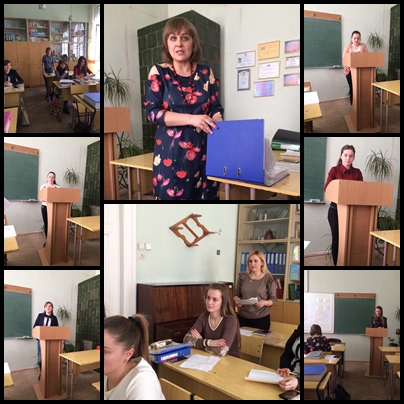 Фото 1. Захист практики у групі ШКВ – 21
Фото 2. Захист практики групи ШКВ - 22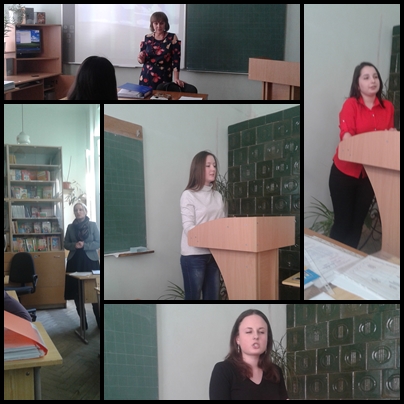 